ST_UnderlineValues (Underline Types)Represents the different types of possible underline formatting.This simple type's contents are a restriction of the XML Schema string datatype.The following are possible enumeration values for this type:The following XML Schema fragment defines the contents of this simple type:<simpleType name="ST_UnderlineValues">	<restriction base="xsd:string">	<enumeration value="single"/>	<enumeration value="double"/>	<enumeration value="singleAccounting"/>	<enumeration value="doubleAccounting"/>	<enumeration value="none"/>	</restriction></simpleType>Enumeration ValueDescriptiondouble (Double Underline)Double-line underlining under each character in the cell. underlines are drawn through the descenders of characters such as g and p.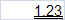 doubleAccounting (Accounting Double Underline)Double-line accounting underlining under each character in the cell. The underlines are drawn under the descenders of characters such as g and p.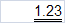 none (None)No underline.single (Single Underline)Single-line underlining under each character in the cell. The underline is drawn through the descenders of characters such as g and p.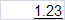 singleAccounting (Accounting Single Underline)Single-line accounting underlining under each character in the cell. The underline is drawn under the descenders of characters such as g and p.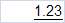 Referenced Byu@val (§)